HOLOMONITOR® APP SUITE 细胞运动学应用 使用说明书实验准备材料HoloMonitor® M4HoloMonitor® App Suite 软件细胞培养皿，最好用我们推荐的细胞培养皿，比如沙斯特牌子的细胞培养皿细胞培养皿支架细胞HoloLid 特定的细胞培养皿盖子（防止雾气）2. 前期准备程序   1）细胞种植在培养皿中5%的密度   2）等待细胞贴壁   3）打开HOLOMONITOR® APP SUITE软件等待初始化   4）进行自动校准，箭头必须全部指向绿色才可以通过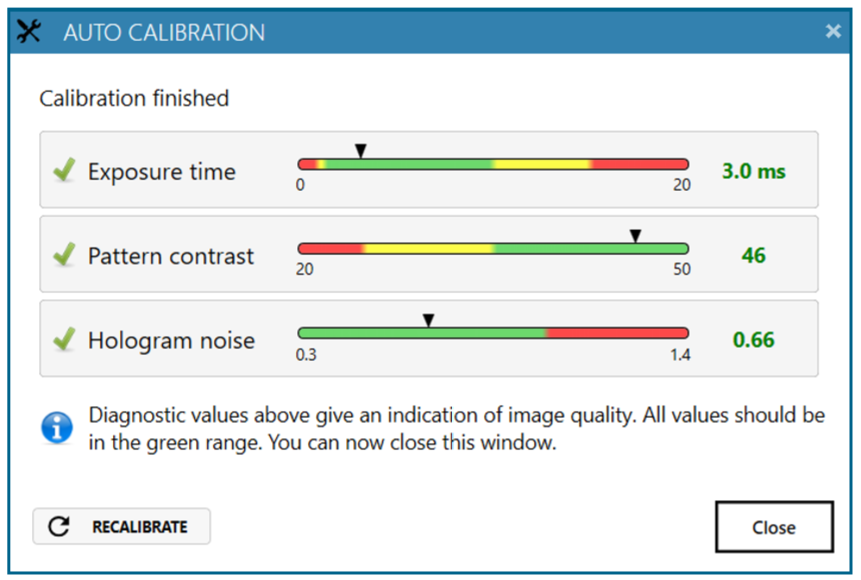 5）HoloLid盖子进行消毒（洗洁精清洗浸泡10min，酒精浸泡15min，在超净工作台风干）6）对细胞进行处理加药，加上HoloLid盖子（替换掉普通培养皿的盖子）7）将细胞培养皿放入细胞培养皿支架上8）选择Kinetic Motility Assay  点击Setup Assay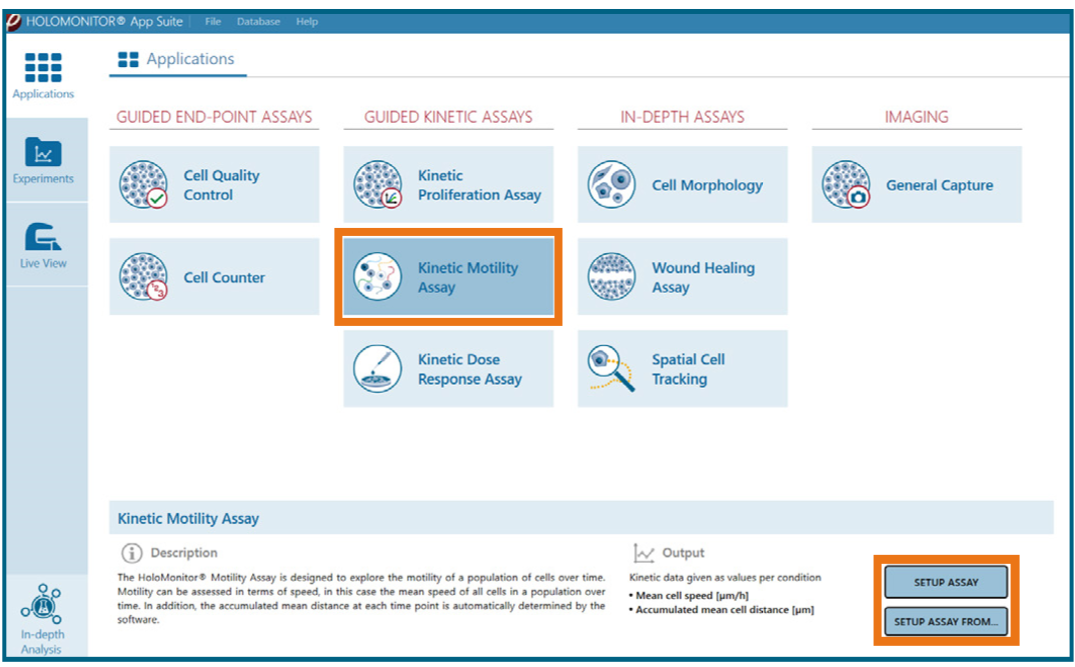 实验设置基本设置输入实验名称，实验描述以及实验类型选择适合的孔板类型把光标放在想要选择的细胞孔上鼠标右击进行选择细胞孔对所选的细胞孔进行命名，点击add，被选择的孔颜色变为深蓝色。进行程序的运行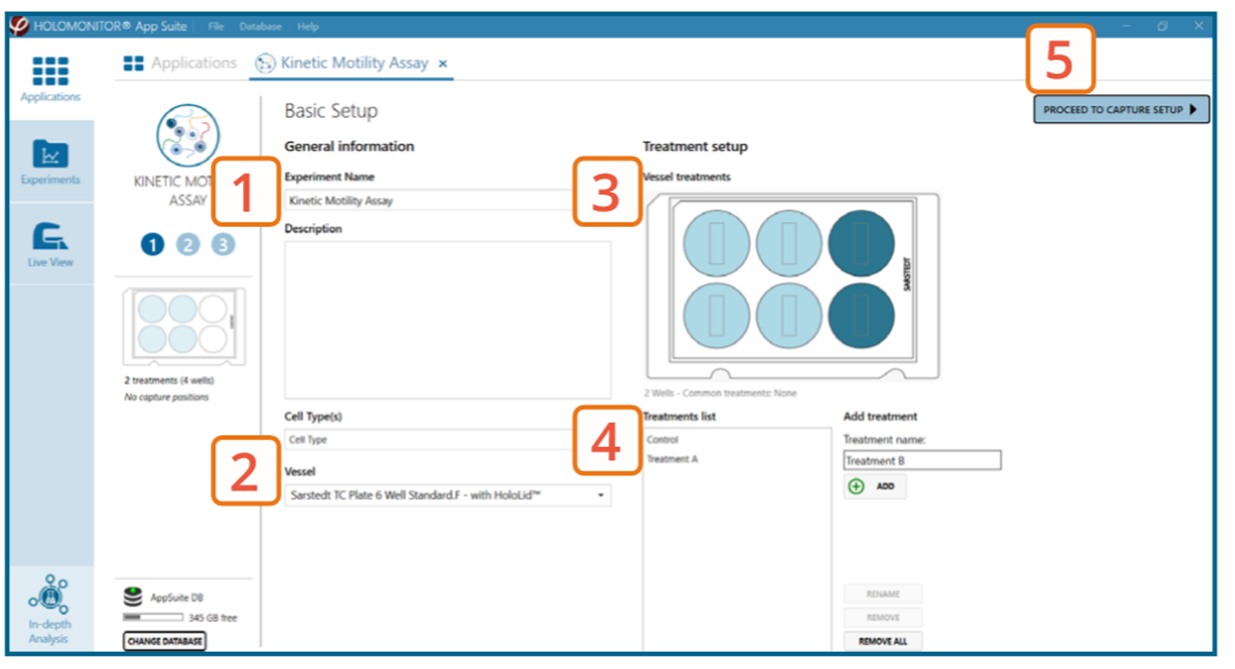 2. 进行拍摄设置：选择拍摄的时间以及选点   1）调整拍摄时间、间隔和随机选点的数目。2) 确保实验的存储需求不超过计算机内存。3）对选定的位置进行全面或快速的验证，以确保良好的图像质量。4）单击“位置列表”按钮查看位置列表。5）通过将鼠标悬停在列表中的图像图标上来检查图像。通过双击图标将载物台移动到该位置。如果图像质量很差，就会出现警告信号。必要时调整位置或焦点。当对实验设置满意时，单击Proceed进行捕获。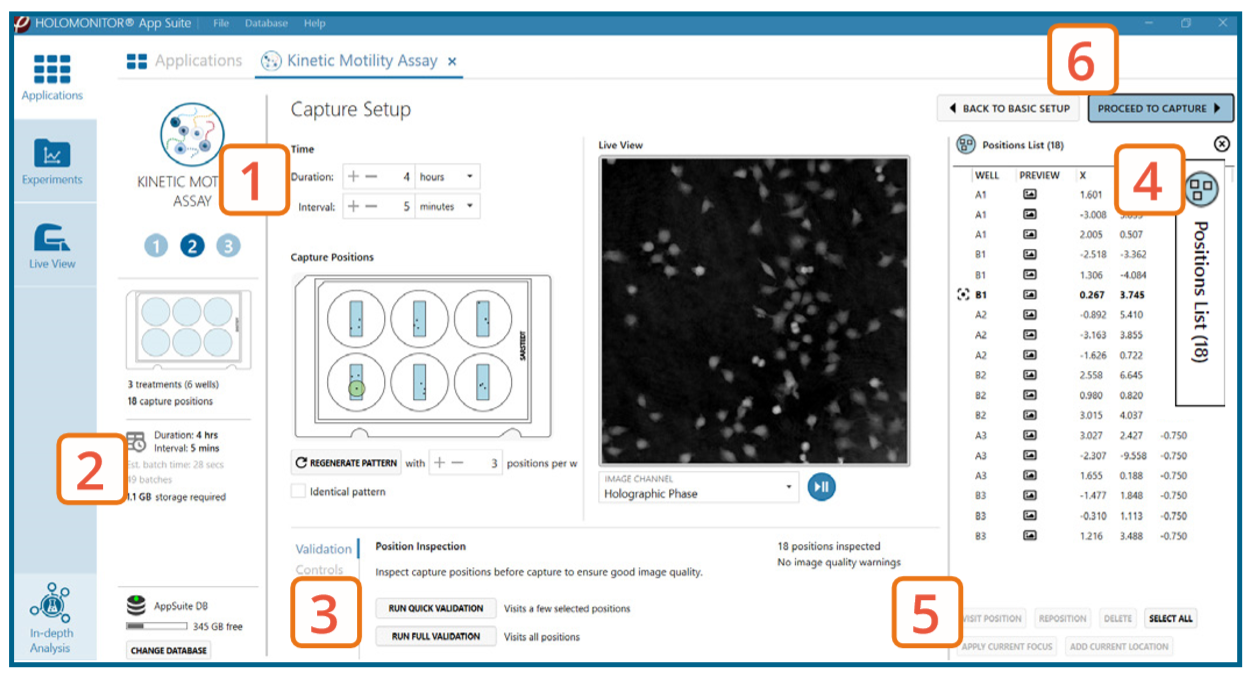 拍摄单击“开始捕获”。要提前停止实验，点击停止按钮。请注意，一旦停止，就不可能重新启动。转到“实验”选项卡，打开正在进行的实验，在运行期间预览结果。当实验捕获完成时，单击Show Result按钮直接进入结果页面。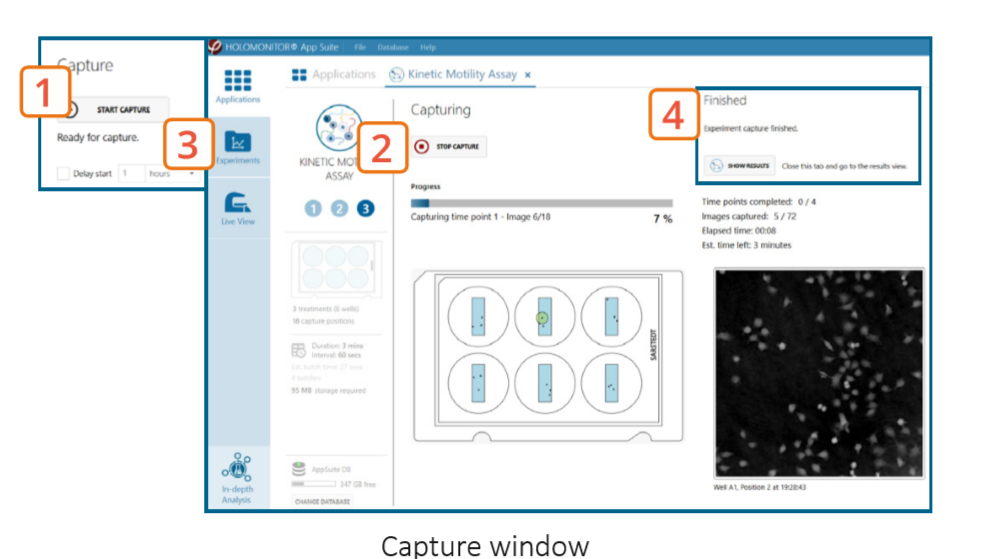 实验结果与分析Experiments选项卡1）单击“实验”查看实验列表。2）点击实验标题，打开实验摘要。3）单击Open打开结果页面。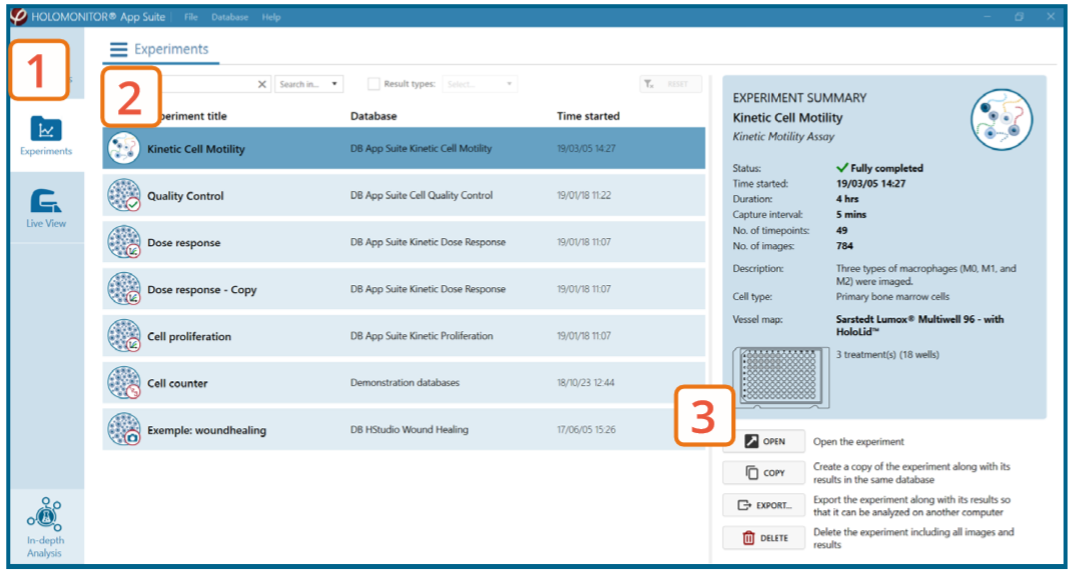 Experiment overview选项卡1）查看实验总述，查看所有图像，并通过选择相应的选项卡进入实验设置。2）点击实验结果图标或指导实验结果列表中的实验结果名称，打开实验数据。3）通过单击按钮创建这个实验的新结果。4）点击相应的图标深入分析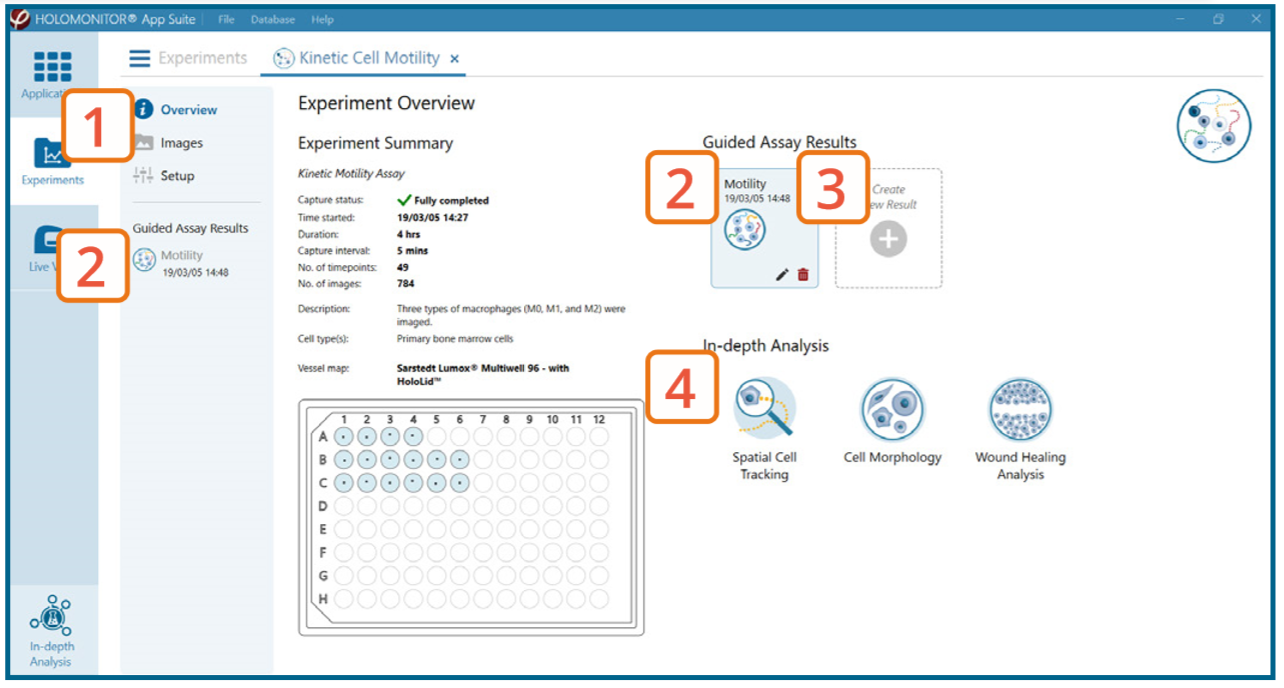 Kinetic motility data results选项卡实验结果是在图像捕获过程中产生的。软件自动分析每幅图像生成的定量数据。为了进行更详细的分析，可以导出所有结果。1）结果给出了图形显示细胞平均速度(μm / h)和细胞运动的总距离(μm)。2）放大这些图表。3）进一步分析，导出所有结果到Excel。导出的数据包括基于均值的数据，包括每个捕获位置的数据和标准差。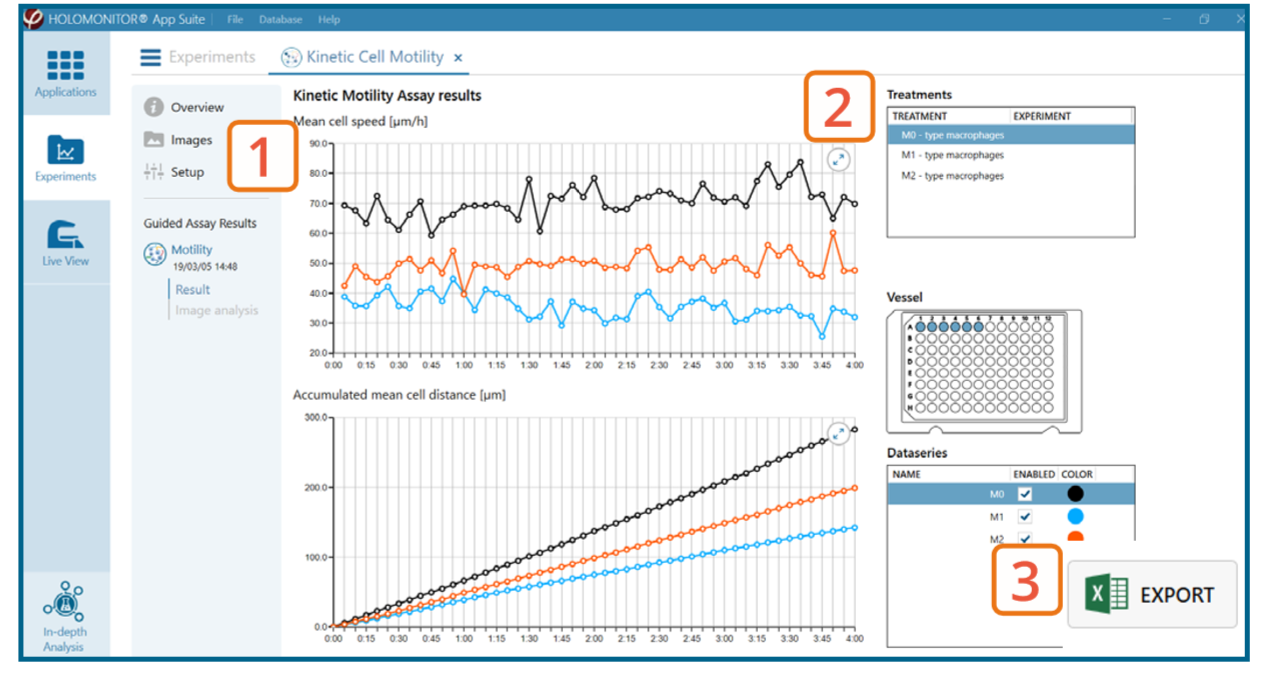 